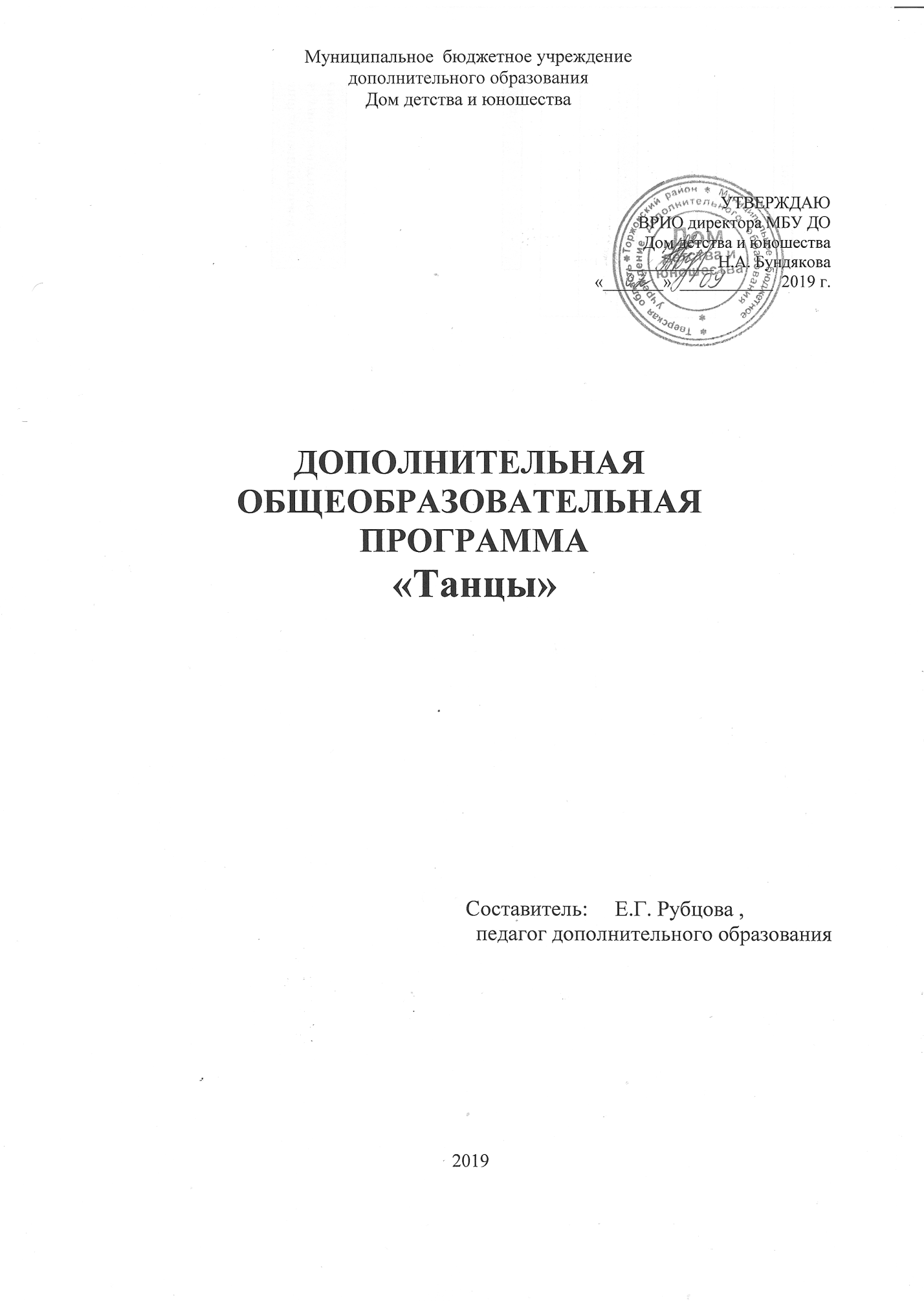 ПОЯСНИТЕЛЬНАЯ ЗАПИСКА    Хореография как сценическое искусство имеет свою специфику и, следовательно, свою систему воспитания и обучения, она очень актуальна в современном мире в силу того, что потребность в движении генетически заложена в человеческом организме.    Дополнительная общеобразовательная программа «Радуга танца» направлена на  развитие личности ребёнка, поддержание его физического и психического здоровья, формирование его учебно-предметной, социальной, информационно-коммуникативной, креативной   компетентностей.     Дополнительная общеобразовательная программа  строится на следующих принципах: принцип личностно-ориентированного воспитания, в основе которого лежит признание личности ребёнка высшей социальной ценностью; принцип учёта возрастных и индивидуальных особенностей обучающихся при включении их в творческую деятельность; принцип сотрудничества и единства требования (отношения  воспитанника с педагогом  строятся на доброжелательности и доверительной основе); принцип компетентностного подхода, направленный на формирование культурного, самостоятельного человека с активной жизненной позицией, способного к творческому саморазвитию; принцип гуманизации и гуманитаризации, преследующий правильную ориентацию духовно-нравственное становление.     Танец обучает правилам поведения, хорошим манерам, культуре общения, развивает ассоциативное мышление, пробуждает фантазию и побуждает к творчеству. Содержание дополнительной общеобразовательной программы   создаёт условия для самореализации личности, раскрытия её творческого потенциала.     Дополнительная общеобразовательная программа  направлена на раскрытие способностей учащихся, формирование культуры поведения и общения, воспитание и реализацию творческого материала соответственно их психофизическому развитию. Цель  программы:            Развитие творческого потенциала ребёнка, воспитание национального самосознания к музыке через танец, воспитание музыкально-двигательной культуры.       Задачи программы:  - развитие и сохранение здоровья детей; - воспитание организованной, гармонически развитой личности;-  развитие музыкально-выразительных представлений и творческой активности; -  воспитание чувства ритма, музыкально-ритмической памяти и сознательное освоение детьми  метроритмической структуры музыки.  Количественный состав группы: 10-12 человек. Количество учебных недель: 36.Требования к музыкальному оформлению урока.    Музыкальное оформление является основой музыкально – ритмического воспитания и влияет на развитие музыкальной культуры учащихся. Музыкальное оформление  должно быть разнообразным и  качественно исполненным.          Музыкальные произведения (фрагмент) подбирается к каждой части урока, определяется его структура, темп. Ритмический рисунок характер. Мелодии должны быть простыми, но не примитивными и не монотонными.         На занятиях  можно использовать: - классическую музыку русских и зарубежных композиторов; - народную музыку; - музыку в современных ритмах;Характеристика программыТип – дополнительная общеобразовательная программа.Вид – модифицированная.Направленность – художественная.Сроки реализации программы, режим занятийПервый год обучения:  4 часа в неделю - 144 часа в годВторой год обучения - 6 часов в неделю - 216 часов в годТретий год обучения -  6 часов в неделю - 216 часов в годОрганизационные формы проведения занятийИндивидуальная форма занятий предоставляет возможность учитыватьвозрастные и индивидуальные способности обучающихся.Коллективная форма работы – основополагающая, представляет собой творческий процесс, в котором избираются разнообразные варианты решения исполнительских задач, связанных с выявлением идейно-художественного содержания изучаемого хореографического произведения, его творческим воплощением, а также способствует достижению исполнительского мастерства ансамбля в целом.Предполагаемые результаты и способы их проверкиПрименяемые формы контроля: собеседование, игровыеконкурсы, наблюдения, открытые и зачётные занятия (по полугодиям),контрольные задания с самостоятельным решением творческих задач,выпускные экзамены.Критериями оценки освоения программного материала являются знания, умения, навыки, личностные качества, определённые данной программой.Критерии определяются в зависимости от возрастной группы и этапа освоения программы: творческого мышление, память, воображение, нестандартное мышление; умение выразить чувства; коммуникативные навыки; активность, сообразительность, умение импровизировать, двигаться под музыку; сформированность общей культуры; владение основными танцевальными движениями; сформированность представлений о танцевальной культуре; развитый профессиональный интерес; сформированность теоретических знаний и практических умений; творческая индивидуальность; преподавательские навыки при работе в качестве помощника руководителя коллектива.     Основными критериями оценки освоения программного материала остаются результаты участия в хореографических фестивалях и конкурсах различных уровней.Ожидаемые результаты:I год обученияПолученные знания:1. правильное положение рук, ног, головы;2. позиции в классическом танце;3. правила постановки корпуса;4. припадание, боковой шаг.Полученные умения:1. правильное исполнение переменного хода, лёгкий шаг с носка на пятку;2. правильное исполнение элементов русского танца.3. такты руками размер 2/4,3/4, 4/4;5. умение чувствовать характер марша, передавать его в шаге.II год обученияПолученные знания:1. правила постановки рук;2. правила о выворотном положении ног;3. присядочные движения;4. акцентирование шага на первую долю такта в марше (2/4, 4/4), в вальсе, полонезе, мазурке (3/4).Полученные умения:1. исполнение препарасьон (открытие и закрытие руки);2. исполнение импровизации на свободную тему;3. общение в паре;4. исполнение движений у станка.III год обученияПолученные знания:1. основные движения классического танца;2. положения стопы, пятки и носка рабочей и опорной ноги;3. разновидности батманов во всех направлениях;4. танцевальная культура как основа успешности танцора.Полученные умения:1. исполнение движения с затакта;2. исполнение скрёстных шагов, приставных шагов, батманов;3. выразительность в танце.УЧЕБНО-ТЕМАТИЧЕСКИЙ ПЛАНI год обученияСОДЕРЖАНИЕ ПРОГРАММЫI год обученияРаздел 1. Азбука музыкального движения – 20 часов (теория – 5 часов, практика – 15 часов)Теория. Темп (быстро, медленно, умеренно). Музыкальный размер 2/4, 3/4, 4/4. Контрастная музыка (быстро, медленно). Правила и логика перестроений. Такт и затакт.Практика. Маршировка в темпе и ритме музыки (шаги на месте, вокруг себя, вправо, влево). Повороты на месте (строевые), продвижения на углах, с прыжком (вправо, влево). Перестроение из колонны в шеренгу и обратно, из одного круга в два, продвижение по кругу (внешнему и внутреннему), звездочка. Танцевальные шаги ( с носка на пятку). Танцевальные шаги в образах. Дирижерский жест, тактирование на 2/4, 3/4, 4/4. Выделение сильной доли.Раздел 2. Элементы классического танца – 29 часов (теория – 5 часов, практика – 24 часа)Теория. Специфика танцевального шага и бега. Тренировка суставно-мышечного аппарата. Выработка осанки, опоры, выворотности, эластичности и крепости голеностопного, коленного и тазобедренного суставов. Позиции и положение рук, ног. Практика. Упражнения у станка. Правила постановки корпуса (лицом к станку). Позиции ног: I, П, III, IV, V. Постановка рук (подготовительная IIIIII позиции, середина). Батман тандю по I, V позиции. Деми плие по IIIIII V позиции. Деми рон де жамб партер. Положение ноги сюр ле ку де пье. Батман фраппе. Реле велянт на 45°, 90°. Вращение на середине. Раздел 3.  Элементы народно-сценического танца – 23 часа (теория – 3 часа, практика – 20 часов)Теория.  Сюжеты и темы танцев. Особенности народных движений. Характерные положения рук.Практика. Русский танец. Позиции рук: 1, 2, 3 на талии. Шаги танцевальные с носка. Простой шаг, шаг вперёд. Переменный ход. Притоп, удар всей стопой, шаг с притопом в сторону. Тройной притоп. Припадание на месте с продвижением в сторону. Выведение ноги на каблуках из 1 позиции. Ковырялочка. Подготовка к присядке (мальчики). Полуприсядка. Вращение на подскоках по 1/4 круга. Элементы коми кадрили. Основной ход (удар каблуками). Шаркающий ход. Положение рук (чуть согнуты в локте). Раздел 4.  Элементы историко-бытового танца исовременная хореография – 23 часа (теория – 3 часа, практика – 20  часов)Теория. Особенности старинного танца XVIII века, «Гавот». Поклоны, позы, шаги. Старинные костюмы, прически. Практика.  Поклоны и реверансы XVIII века. Композиция «Гавота» (па де грас). Поклоны для девочек и мальчиков. Па галопа по VI позиции. Па галопа по III позиции. Шаг «Полонеза». Азбука диско-танцев. Повороты головы. Наклоны головы. Мах головы, вращение. Выдвижение подбородка. Выдвижение подбородка. Движение плечами. Махи руками. Движения туловища и талии. Повороты корпуса.Раздел 5.  Детский игровой стрейчинг – 23 часа (теория – 3 часа, практика – 20 часов)Теория. Формирование творческой активности обучающихся через создание образа, детали костюмов. Формирование ассоциативного мышления через создание образа с использованием элементов костюма.Практика. Этюды стоя:  «Старенькая бабушка»,«Зайчик», «Мячики», «Ковбои» и другие упражнения. Этюды на полу: «Лодка», «Мостик», «Дерево осенью», «Угольки»,«Лягушечка», «Карандаш», «Каратист», «Клеопатра» и другие. Танцевальный бег, подскоки, марш, прыжки. Упражнения на отдых. Растяжки. Раздел 6.  Постановочная работа – 10 часов (теория – 2 часа, практика – 8 часов)Теория. Определение  рисунка танца. Перестроения.Практика. Русский танец «Топатушки». Кадриль. Школьная тусовка.Раздел 7.  Репетиционная работа – 10 часов (теория – 2 часа, практика – 8 часов)Теория. Характер исполнения танцев.Практика. Отработка основного шага «Топатушек». Работа над руками (смягчённые локти). Работа над техникой современных танцев.Раздел 8. Концертные выступления – 6 часов (теория – 3 часа, практика – 3 часа)Теория. Организационные вопросы. Беседы «Особенности старинного танца 18 века», «Манеры персонажей вбалете «Золушка», «Спящая красавица»; просмотры фрагментов балетовП.И.Чайковского «Лебединое озеро», «Щелкунчик».Практика. Участие в концертных мероприятиях.II год обученияСОДЕРЖАНИЕ ПРОГРАММЫРаздел 1. Азбука музыкального движения – 34 часа (теория – 6 часов, практика – 28 часов)Теория. Повторение пройденного материала за 1-й год обучения. Музыкальные жанры: спортивные, военные марши, вальсы, медленные хороводные, быстрые плясовые.Практика. Повторение пройденного материала за 1-й год обучения. Акцентировка на сильную долю. Дирижерский жест. Музыкальная структура движения. Половинный каданс. Полный каданс. Вступительные аккорды. Заключительные аккорды.Раздел 2. Элементы классического танца – 44 часа (теория – 10 часов, практика – 34 часа)Теория. Уровень подъёма ног. Закрывание руки на два заключительных аккорда. Координация рук и головы в движении тан релеве партер. Разные этапы прыжка .Практика. Повторение движений у станка. Постановка корпуса. Позиции ног: I, II, III, IV, V. Позиции рук: I, II, III, подготовительная. Деми плие по I II III V позиции. Батман тандю по I, V позиции. Батман тандю с деми плие с I, V позиции. Батман тандю с V крестом. Деми ронд де жамб партер. Темп модерато. Правила постановки корпуса, руки. Па куррю – мелкий бег на п/п 4/4, 2/4, ¾. Вращения по 1/4, 1/2 круга. Батман тандю жете. Батман тандю пике. Перегибы корпуса. Аллегро (лицом к станку) соте I, II, V позиции.Раздел 3. Элементы народно-сценического танца – 34 часа (теория – 6 часов, практика – 28 часов)Теория. Упражнения у станка и на середине. Каблучные движения. Присядки. Сказки, былины, игры национальные. Правила народных движений.Практика. Станок. Подготовительные движения рук. Полуприседания. Полное приседание no I, II, IV, V позиции. Скольжение  стопой по полу. Переступание на полу пальцах. Ковырялочка. Подготовка к веревочке, м/р 4/4. Подготовка к веревочке, м/р 4/4. Батман тандю жете. Подготовка к каблучному упражнению. Закрепление русского танца. Положение рук, ног, корпуса. Поклоны. Ходы. Простой шаг с продвижением вперед и назад. Переменный шаг. Гармошка, припадание. Ковырялочка с подскоком. Веревочка, молоточки. Хлопки: одинарные, по бедру, голени. Полная присядка. Элементы современного танца. Основные шаги. Полька.Раздел 4. Элементы историко-бытового и современного танца – 28 часов (теория – 6 часов, практика – 22 часа)Теория. Особенности танцев XIX века. Музыка, стиль. Костюмы, прически.Практика. Композиция «Гавота». Основной шаг «Полонеза». Комбинация «Полонеза». «Экосез».Раздел 5. Танцевальная импровизация – 24 часа (теория – 6 часов, практика – 18 часов)Теория. Импровизация у станка по 8,4,2. Музыка русская народная.Практика.  Задание № 1. Ритмическая игра «Эхо». Ученик задает движение, другой копирует (откликаясь). Задание №2. Вопрос – ответ – перепляс. Движения: одни притопывают, другие ответом переступают и так далее. Задание № 3. Упражнение на большее разнообразие движений.Руководитель задает ритм (движения), ученики отвечают, используя тридвижения в разном порядке. Раздел 6. Постановочная работа –20 часов (теория – 4 часа, практика – 16 часов)Теория. Манеpa, стиль исполненияПрактика. Танец «Северный». Танец «Полька». Танец «Гавот». Танец «Полонез».Раздел 7. Репетиционная работа – 26 часов (теория – 6 часов, практика – 20 часов)Теория. Характер исполнения танцев.Практика. Техническое, синхронное исполнение хореографических композиций. Чёткость в шаге «Полонеза». Отработка хореографических элементов.Раздел 8. Концертные выступления – 6 часов (теория – 2 часа, практика – 4 часа)Теория. Организационные вопросы. Беседы о содержании и сюжете балета П.И.Чайковского «Щелкунчик»,«Лебединое озеро».Практика. Участие в концертных мероприятиях.III год обученияСОДЕРЖАНИЕ ПРОГРАММЫРаздел 1. Азбука музыкального движения – 30 часов(теория – 5 часов, практика – 25 часов)Теория. Динамические оттенки. Сочетание синкопированных и не синкопированных долей ритма. Ритмичные движения. Сложные ритмические рисунки.Практика. Полный комплекс развивающих упражнений. Развитие музыкальности средствами пластической выразительности.Раздел 2. Элементы классического танца – 39 часов(теория – 5 часов, практика – 34 часа)Теория. Основные правила движений у станка. Понятия о поворотах. Эпольман. Эстетика, логика, и техника смены эпольман. Законы и эстетика равновесия в низах.Практика. Батман тандю V позиция., крестом 2/4. Ронд да жамб партер 3/4. Батман фраппе 2/4, 4/4, темп – модерато. Релеве лян с V позиции., м/р 3/4, 4/4, анданте. Па де бурре с переменой ног 2/4. Гранд плие по I II V позиции., м/р 2/4 2т. Батман тандю I позиции. (середина). Позы классического танца, эффасе, 1-й арабеск, м/р 3/4, адажио.Раздел 3. Основы современного, бального танца – 38часов (теория – 4 часа, практика – 34 часа)Теория. Развитие подвижности суставов.Практика. Подскоки. Повороты на двух ногах. Скрёстные шаги. Переходы. Вращение. Танцевальные комбинации. Растяжка.Раздел 4. Элементы историко-бытового танца – 24 часа(теория – 4 часа, практика – 20 часов)Теория. Танцы XVIII-XIX века. Стиль, манеры. Движения, костюмы.Практика. Па шассе (5 форм). Па элеве. Вторая фигура «Французской кадрили». Па польки. Па вальса.Раздел 5. Танцевальная импровизация – 24 часа  (теория – 4 часа, практика – 20 часов)Теория. Выражение отношения к природеПрактика. Импровизация в современном стиле. Свободная импровизация. Этюд «Осень». Этюд «Ёлка.Раздел 6. Постановочная работа – 28часов (теория – 2 часа, практика – 26 часов)Теория. Рисунок танца. Переходы.Практика. Полька «Куклы». «Вальс». «Леди в шляпах». «Школьная тусовка». «Кокетки».Раздел 7. Репетиционная работа – 25часов (теория – 1 час, практика – 24 часа)Теория. Характер исполнения. Практика. Уверенное исполнение элементов и всего номер. Работа над выразительностью. Актерское мастерство.Раздел 8. Концертные выступления – 8 часов (теория – 2 часа, практика – 6 часов).Теория. Организационные вопросы. Анкетирование. Сотрудничество сродителями. Беседы об искусстве. Слушание музыки. Тема добра и зла в балете П.Чайковского «Щелкунчик». Прокофьев, «Золушка». П.И.Чайковский, «Времена года». «Весна», «Зима».Практика. Участие в концертных мероприятиях.МЕТОДИЧЕСКОЕ ОБЕСПЕЧЕНИЕ ПРОГРАММЫИспользуемые педагогические технологии      В основе реализации программы – использование современных педагогических технологий личностно - ориентированной направленности, целеполагающей основой которой является внимание к личности ребенка, обеспечение комфортных условий для ее развития.       Использование современных технологий в педагогической практике даёт возможность более успешно взаимодействовать с детьми, способствует более полному раскрытию их творческого потенциала.     Личностно-ориентированные и деятельностные технологии преследуют цель максимально выявить, инициировать  опыт ребёнка. Они дают педагогу возможность помочь каждому учащемуся познать себя, ощутить себя, как личность, самоопределиться и самореализоваться через основную деятельность. Индивидуальный подход к каждому ребёнку, задания, соответствующие возрастным особенностям и личностным качествам – необходимое условие в деле обучения, развития и воспитания детей.     Технологии активизации и интенсификации деятельности предполагают акцентирование внимания на развитии практических навыков учащихся. Приобретая практический опыт, ребёнок быстро преодолевает начальные трудности в обучении, не заостряет внимания на отдельных элементах, осваивает программный материал, постоянно участвуя в деятельности, постепенно совершенствуя свои навыки.      Проектные технологии способствуют формированию у обучающихся навыков саморазвития и самосовершенствования.      Технология  сотрудничества даёт возможность педагогу помогать учащимся осваивать опыт поколений в тесном взаимодействии. Воспитывающая функция этой технологии направлена на отношения людей без давления авторитета взрослых. Это способствует формированию коммуникативных навыков учащихся, их способности жить в гармонии с окружающим миром, с обществом, с самим собой. Весь образовательный процесс построен на совместной развивающей деятельности взрослого и ребёнка, скрепленный взаимопониманием,  совместным анализом хода и результата деятельности.    Игровые технологии эффективны в любом возрасте. Способность детей во всём находить волшебство, всё обыгрывать помогает развивать фантазию и воображение. Игровые технологии направлены на воссоздание и усвоение общественного опыта, где складываются и совершенствуются самоуправленческие способности обучающегося.    Деятельностные технологии предполагают включение ребёнка в активную творческую деятельность и получение знаний, умений и навыков именно в процессе деятельности. Осуществляется принцип: от практики к теории к практике.Используемые педагогические методы и приемы    Метод эмоционального стимулирования успехом и перспективности развития: демонстрация достижений обучающихся, которые добились высоких результатов в избранном виде деятельности; демонстрация эталонных образцов, которые не оставляют обучающихся равнодушными ипобуждают их к саморазвитию в избранной деятельности.   Метод создания проблемной ситуации, предполагающий нахождение решения самими обучающимися.    Метод перспективности: проекция на результат и на участие в мероприятиях, фестивалях, конкурсах.    Метод сравнительных аналогий: сравнительный анализ работ обучающихся с эталонными образцами.    Метод эмпатии – «вживания» в предлагаемые обстоятельства и образы, «прочувствование» материала, нахождение способов решения творческих задач через эти ощущения.Этапы педагогического контроляI год обученияII год обученияIII год обученияСписок литературы1. Бекина С.И. «Музыка и движение», М., 1984г.2. Ваганова А.Я. «Основы классического танца», С-Петербург 2000г.3. Васильева Т.К. «Секрет танца», С-Петербург 1997г.4. Громова Е.Н. «Детские танцы из классических балетов», С-Петербург 2001г.5. Диниц Е.В. «Азбука танцев». Донецк 2004г.6. Костровицкая В. «100 уроков классического танца». Л.. 1980г.7. Пасютинская В. «Волшебный мир танца». М.. 1985г.8. Тарасова Н.Б. «Теория и методика преподавания народно сценического ганца». С- Петербург 1996г.9. Фадеева СЛ. « Теория и методика преподавания классического и историко- бытового танцев», С-Петербург 2000г.№Раздел программыКоличество часовКоличество часовКоличество часов№Раздел программывсеготеорияпрактика1Азбука музыкального движения.205152Элементы классического танца.295243Элементы народно сценическоготанца.233204Элементы историко-бытового исовременного танца.233205Детский игровой стрейчинг.233206Постановочная работа.10287Репетиционная работа.10288Участие в концертных мероприятиях633ИТОГОИТОГО14426118№Раздел программыКоличество часовКоличество часовКоличество часов№Раздел программывсеготеорияпрактика1Азбука музыкального движения346282Элементы классического танца4410343Элементы народно-сценического танца346284Элементы историко-бытового исовременного танца286225Танцевальная импровизация246186Постановочнаяработа204167Репетиционнаяработа266208Участие в концертных мероприятиях624ИТОГОИТОГО21646170№Раздел программыКоличество часовКоличество часовКоличество часов№Раздел программывсеготеорияпрактика1Азбука музыкального движения305252Элементы классического танца395343Основы современного, бальноготанца384344Элементы историко-бытового исовременного танца244205Танцевальная импровизация.244206Постановочная работа.282267Репетиционная работа251248Участие в концертных мероприятиях826ИТОГОИТОГО21627189ЭтапыМесяцЦельСодержаниеФормаОриентировочныйСентябрьПроверка танцевальных данных ребёнка.Природные танцевальные данные.Первое занятиеПромежуточныйНоябрь, мартПроверка техничного исполнения изученных движенийФормирование танцевальных элементовКонтрольное занятие.ИтоговыйМайПроверка изученного материала программыУровень усвоения программного материалаКонцертноевыступление.ЭтапыМесяцЦельСодержаниеФормаОриентировочныйСентябрьПроверка изученныхтанцев.Грамотное исполнениеизученного материала.КонтрольноеЗанятие.ПромежуточныйДекабрьПроверка техничногоисполнения движений у станкаЭкзерсисклассического танца.Контрольноезанятие.ИтоговыйАпрель-майПроверка изученногоматериала (танцев).Уровеньсформирован-ности развитиятанцевальных навыковКонцертноевыступление.ЭтапыМесяцЦельСодержаниеФормаОриентировочныйСентябрьПроверка изученныхтанцевГрамотное исполнениеизученного материала.Контрольноезанятие.ПромежуточныйДекабрьПроверка техничногоИсполнения движений у станка.Экзерсис классического танца. Формирование умений и навыков.Контрольноезанятие.ИтоговыйАпрель-майПроверка изученныхтанцев.Уровеньсформированности развития танцевальныхнавыковКонцертноевыступление.